1. ВСТУПЛЕНИЕВремя стремительно идет вперед. Мы являемся свидетелями и участниками глобальных изменений современного мира: геополитических, экономических, социальных и многих других. Жизнь ставит перед нами непростые задачи, требующие глубокого профессионального подхода и взвешенных моральных решений. А значит, нужны специалисты иного уровня, способные к принятию таких решений и воплощению их на практике.В описанном во ФГОС 2-го поколения «портрете выпускника школы» можно выделить характеристики выпускника школы такие, как: креативный и критически мыслящий, активно и целенаправленно познающий мир, осознающий ценность образования и науки, труда и творчества для человека и общества; владеющий основами научных методов познания окружающего мира; мотивированный на творчество и инновационную деятельность; готовый к сотрудничеству, способный осуществлять учебно-исследовательскую, проектную и информационно-познавательную деятельность.Перечисленные компетенции, относятся к категории инженерных. Инженерное образование и техническое творчество детей и молодежи обозначено наивысшим государственным политическим приоритетом, определяющим успешность реализации задачи опережающего технологического развития России. В связи с этим главной задачей на современном этапе мы считаем такое развитие и воспитание ребенка, чтобы из него мог вырасти в будущем инженер или любой другой специалист технического профиля, востребованный обществом. Стране нужны кадры высокого уровня, способные к инновационной работе, поэтому мы ориентируем детей не только на получение определённых знаний, умений и навыков, как это было раньше, но, прежде всего - на творческую деятельность.Самое сложное при этом довести до сознания ребенка, что он должен видеть не предел, а перспективы развития, должен научиться не только строить модели по образцу, но и самостоятельно создавать проекты.При этом мы стараемся внушать, что учиться нужно на протяжении всей жизни, что является основной идеей ФГОС общего, а теперь - и дошкольного образования.2. СОДЕРЖАНИЕ СИСТЕМЫ НЕПРЕРЫВНОГО ОБРАЗОВАНИЯ «ДЕТСКИЙ САД – ШКОЛА – КОЛЛЕДЖ – ВУЗ»  2.1. ЦелеполаганиеСтратегическая цель: обеспечение доступности качественного образования, соответствующего требованиям инновационного развития экономики, современным потребностям общества и каждого гражданина.При этом отметим, что конечная цель деятельности в рамках непрерывного школьного образования заключается не в том, чтобы все ученики получили инженерную специальность. Необходимо создать у учеников максимально объективное представление о профессиях инженерно-технологического направления, которые востребованы в нашем регионе, обеспечить качественную подготовку для тех учащихся, которые выберут в дальнейшем профессию инженера и технолога, рабочие профессии, развить у детей личностные навыки, необходимые в выбранной профессиональной области. Задачи:Популяризация предметов естественно-научного цикла, повышение качества естественно-научного образования.Вовлечение учеников в научно-техническое творчество и популяризация престижа инженерных профессий среди молодежи.Стимулирование интереса школьников к сфере инноваций и высоких технологий, поддержка талантливых подростков.Развитие у школьников навыков практического решения актуальных инженерно-технических задач и работы с техникой в условиях высокотехнологичного мегаполиса.2.2. Формы реализацииФормирование системы непрерывного инженерного образования «Детский сад – школа – колледж – ВУЗ» возможно в сетевой форме реализации образовательных программ, основывающихся на сотрудничестве и взаимодействии образования с бизнесом, наукой и другими не образовательными организациями. Одним из важных моментов является то обстоятельство, что сетевая форма реализации образовательной программы предполагает объединение кадровых, материальных и иных необходимых ресурсов организациями образования и науки, производства и бизнеса, что позволяет осуществлять предпрофильную подготовку и профильное обучение учащихся на высоком качественном уровне.Стоит отметить, что в районе имеются образовательные организации СПО, с которыми можно и нужно тесно сотрудничать:Основные направления Сетевого взаимодействия видим в:–расширении доступа учащихся к современным образовательным ресурсам, технологиям и средствам обучения;– предоставлении учащимся возможности формирования индивидуальных образовательных траекторий, углубленного освоения компетентностно-ориентированных модулей учебных дисциплин;– использовании сетевых форм реализации основных профессиональных образовательных программ;– развитии дистанционных образовательных технологий;– реализации совместных профориентационных мероприятий, нацеленных на популяризацию инженерного образования, развитие системы непрерывного образования «детский сад - школа – техникум – вуз»;– совместное участие в профессиональных соревнованиях, конкурсах, олимпиадах и других мероприятиях, направленных на развитие профессиональных компетенций учащихся;– обмене опытом организации и методики проведения занятий, используемых образовательных технологий;Непрерывное инженерное образование надо начинать с детского сада. Все предпосылки у нас к этому имеются.МОДЕЛЬ непрерывного инженерного образования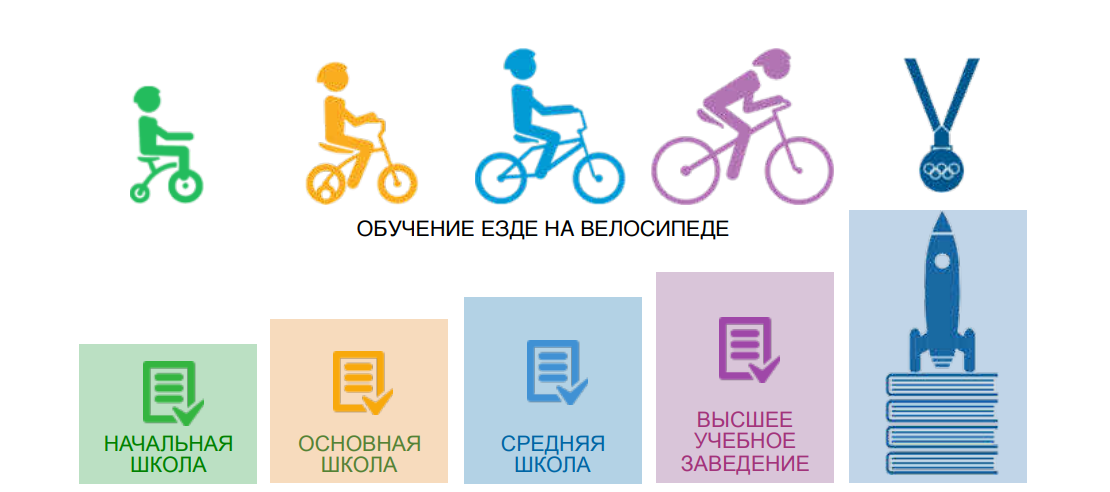 2.3.  Основные направления системыРассматривая формирование системы непрерывного образования «Детский сад – школа – колледж – ВУЗ», отметим главный его принцип - «ОТ УМНОЙ ИГРУШКИ К ПЕРЕДОВЫМ ТЕХНОЛОГИЯМ».Таким образом, ступенчатое непрерывное образование в нашей школе сейчас выглядит таким образом:Первая ступень для дошкольников: программа  «Развитие инженерного мышления у детей дошкольного возраста»Вторая ступень для школьников: «Мир профессий» - 1 класс,«ЛЕГО-конструирование» - 2 класс,«Паперкрафт» - 3 класс,«Проектная деятельность» - 4 класс,«Веселое конструирование» - 2-8 классы,«Физика для всех» - 8 класс.2.4. Реализация системы непрерывного инженерного образования «Детский сад – школа – колледж – ВУЗ» во внеурочной деятельности.Согласно Федеральному государственному образовательному стандарту внеурочная деятельность является составной частью учебно-воспитательного процесса и одной из форм организации свободного времени учащихся. Внеурочная деятельность понимается сегодня преимущественно как деятельность, организуемая во внеурочное время для удовлетворения потребностей учащихся в содержательном досуге, их участии в самоуправлении и общественно-полезной деятельности. Внеурочная деятельность — это отнюдь не механическая добавка к основному общему образованию, призванная компенсировать недостатки работы с отстающими или одарёнными детьми.
Школа после уроков – должна стать миром творчества, проявления и раскрытия каждым ребёнком своих интересов, своих увлечений, своего «я». Ведь главное, что здесь ребёнок делает выбор, свободно проявляет свою волю, раскрывается как личность. Это даст возможность превратить внеурочную деятельность в полноценное пространство воспитания и образования. Этот вид деятельности является тем механизмом, который дает участникам образовательного пространства развивать систему непрерывного инженерного образования «Детский сад – школа – колледж – ВУЗ».Нашими педагогами разработаны программы внеурочной деятельности в данном направлении, а также реализуется план совместной деятельности и муниципального бюджетного общеобразовательного учреждения «Средняя общеобразовательная школа №3 имени Героя Советского Союза И.В.Седова» муниципального образования «Барышский район» Ульяновской области и Управления довузовского образования Ульяновского государственного технического университета.3. ЗАКЛЮЧЕНИЕ.В основу системы непрерывного инженерного образования «Детский сад – школа – колледж – ВУЗ», нами был положен деятельностный подход, основанный на таких дидактических принципах, как деятельность, непрерывность, вариативность, творчество, реализуемых через внеурочные занятия и индивидуальную работу с учащимися, определены технологии, оптимальные для пропедевтики инженерного образования в начальных классах:  личностно-ориентированное развивающее обучение (Л.С. Выготский, Л.В. Занков, Д.Б. Эльконин, В.В. Давыдов);  технология проблемного обучения (Т.В. Кудрявцев, А.М. Матюшкин, М.И. Махмудов, В.Оконь);  информационно-коммуникационная технология (М.В. Моисеева, Е.С. Полат, М.В. Бухаркина);  технология формирования ключевых компетенций (Г.Б. Голуб, О.В. Чуракова, Е.А. Порелыгина);  технология тьюторства (Дж. Ланкастер, А.С. Макаренко, А.А.Ремнев, С.В. Федотова);  технология игрового обучения (Л. С. Выготский, А.Н. Леонтьев, Д.Б. Эльконин). В своей деятельности мы используем основные формы учебного процесса: групповые учебно-практические и теоретические занятия; работу по индивидуальным планам (исследовательские проекты); участие в соревнованиях между группами; комбинированные занятия. При организации учебного процесса и во внеурочной деятельности опираемся на основные методы обучения, применяемые нами в используемых программах: метод проектов; проблемный; частично-поисковый; исследовательский. Также используем методические приемы, применяемые на занятиях: формирование и совершенствование УУД; обобщение и систематизация знаний (самостоятельная работа, творческая работа, дискуссия); создание ситуаций творческого поиска; стимулирование (создание ситуации успеха). В результате осуществления целей и задач программы получаем конкретные результаты. В области воспитания:  адаптацию ребѐнка к жизни в социуме, его самореализацию;  развитие коммуникативных качеств;  приобретение уверенности в себе;  формирование самостоятельности, ответственности, взаимовыручки и взаимопомощи. В области конструирования, моделирования и программирования: знание основных принципов механической передачи движения;  умение работать по предложенным инструкциям;  умение творчески подходить к решению задачи;  умение довести решение задачи до работающей модели. В области коммуникации:  умение излагать мысли в четкой логической последовательности, отстаивать свою точку зрения, анализировать ситуацию и самостоятельно находить ответы на вопросы путем логических рассуждений;  умение работать над проектом в команде, эффективно распределять обязанности. СТУПЕНИ СИСТЕМЫ ОБРАЗОВАНИЯСТУПЕНИ СИСТЕМЫ ОБРАЗОВАНИЯДошкольное образованиеПРОПЕДЕВТИКАДошкольное образованиеПРОПЕДЕВТИКАРезультат: развитие у дошкольника опыта общения сприродой, умения наблюдать и исследовать явленияокружающего мира с помощью развивающих игрушекРезультат: развитие у дошкольника опыта общения сприродой, умения наблюдать и исследовать явленияокружающего мира с помощью развивающих игрушекВ образовательный процесс дошкольника необходимо включать такие игрушки, как:ЛЕГО, БИЗИБОРДЫ и др.Бизиборды (развивающие доски) называют еще доской Монтессори, ведь именно ее методика развития малышей направлена на то, что лучший воспитатель для ребенка – это он сам.Бизиборд развивает, обучает, воспитывает.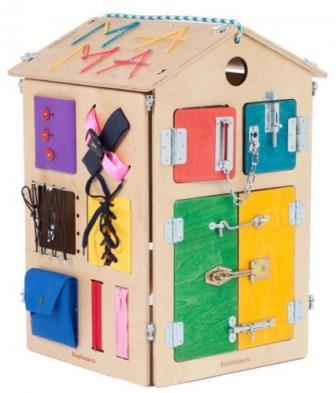 Посещая в апреле 2018 года Московский Международный салон образования (ММСО), мы отметили тенденцию практической направленности мировых достижений образованияНачальное общее образованиеПРОПЕДЕВТИКАНачальное общее образованиеПРОПЕДЕВТИКАРезультат: развитие у младшего школьника опыта общения сприродой, умения наблюдать и исследовать явленияокружающего мира с помощью простых инструментов сбора иобработки данных.Результат: развитие у младшего школьника опыта общения сприродой, умения наблюдать и исследовать явленияокружающего мира с помощью простых инструментов сбора иобработки данных. Внеурочная деятельность «Начальное техническое моделирование» и пр. Главная цель: формирование первоначальных конструкторско-технологических знаний, умений и навыков в процессе изготовления различных технических объектов и создание  условий для реализации творческого потенциала обучающихся.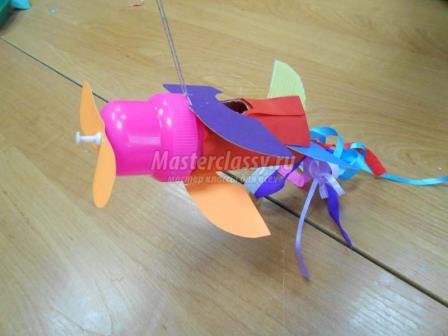 Основное общее образованиеФОРМИРОВАНИЕ ПЕРВОНАЧАЛЬНЫХ КОНСТРУКТОРСКОТЕХНОЛОГИЧЕСКИХ ЗНАНИЙ И УМЕНИЙОсновное общее образованиеФОРМИРОВАНИЕ ПЕРВОНАЧАЛЬНЫХ КОНСТРУКТОРСКОТЕХНОЛОГИЧЕСКИХ ЗНАНИЙ И УМЕНИЙРезультат: приобретение опыта применения физических, химических, биологических методов исследования объектов и явлений природы; конструкторско-технологические знания.Результат: приобретение опыта применения физических, химических, биологических методов исследования объектов и явлений природы; конструкторско-технологические знания.Приобретение опыта применения физических, химических, биологических методов исследования объектов и явлений природы,базовые умения планировать работу, конструировать и моделировать, знакомство с основами 3D моделирования, робототехники, электротехники иэлектроники, программирования.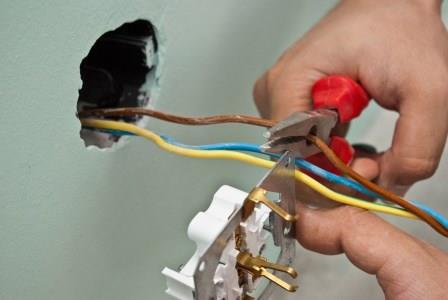 Среднее (полное) общее образованиеПРОФОРИЕНТАЦИЯСреднее (полное) общее образованиеПРОФОРИЕНТАЦИЯРезультат: освоение технологии решения творческих задач, моделирования, конструирования, прототипирования и программирования; овладение основными алгоритмами и опытом проектно-исследовательской деятельности.Результат: освоение технологии решения творческих задач, моделирования, конструирования, прототипирования и программирования; овладение основными алгоритмами и опытом проектно-исследовательской деятельности.Освоение специальных и специализированных компетенций, выражающихся в целенаправленной деятельности с ориентацией на научное исследование, профильное самоопределение, развитие предпринимательских компетенций, получение профессии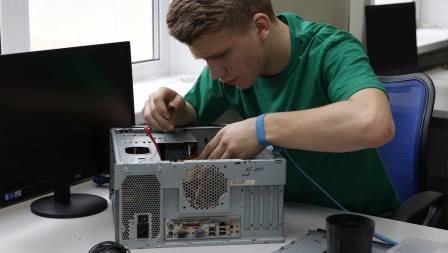 